        SADDLEWORTH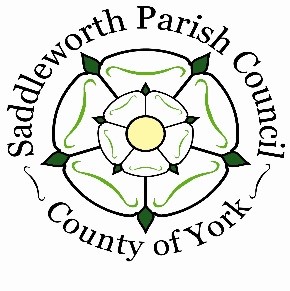 		            Parish CouncilJanuary 2023To all members of the Finance CommitteeYou are hereby summoned to a meeting of the Finance Committee, Thursday 12th January 2023 at 19.00 hrs, where the under mentioned business will be discussed. AGENDA1. 	Apologies for absence2.	Declarations of Interest3.	Minutes from the last meeting on Thursday 8th December 20225.	Proposed Budget 2023-2024 6.	Assets’ recommendation re Civic Hall refurbishment7. 	AOB8. 	Items for the next agendaDate of next meeting: Thursday 12th January 2023 @ 19.00 hrs 			      Wednesday 18th January 2023 @ 19.00 hrs (if required)Working for SaddleworthKaren Allott, Clerk to the CouncilCouncil Offices, Civic Hall, Lee Street, Uppermill, Saddleworth OL3 6AETel: 01457 876665              e-mail: enquiries@saddleworthparishcouncil.org.uk         www.saddleworthparishcouncil.org.uk